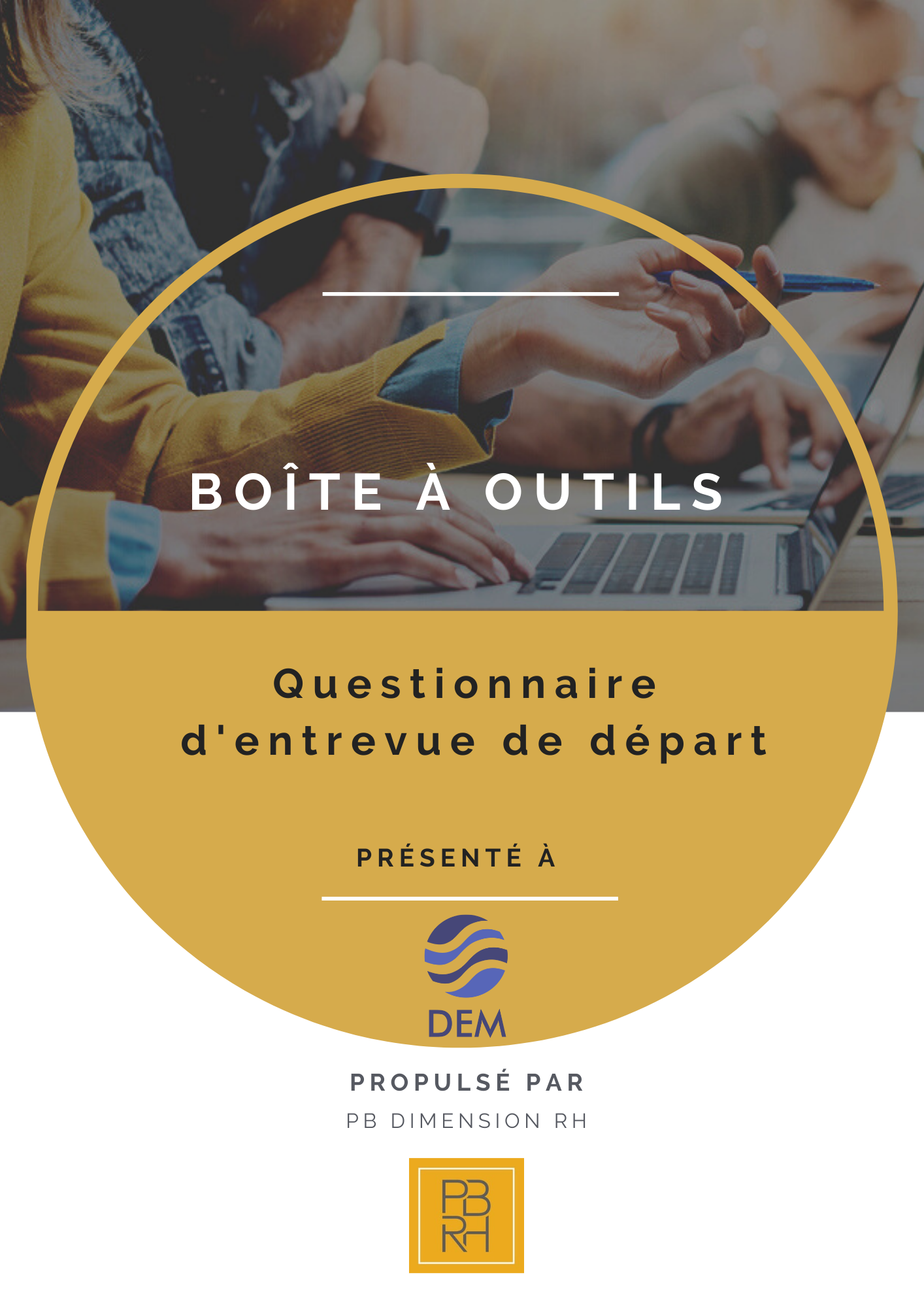 Questionnaire d’entrevue de départCommentaires : 2. Qu’est qui vous a amené à postuler pour notre entreprise initialement ?	3. Est-ce que le travail présenté au moment de l’embauche correspond réellement au travail que vous avez effectué ?4. Êtes-vous satisfait des tâches et responsabilités qui vous ont été attitrées ?5. Comment évalueriez-vous les aspects suivants dans le cadre de votre période d’emploi chez-nous ?6. Comment évalueriez-vous la qualité de l’encadrement et de l’accompagnement dans l’entreprise, dans l’équipe ?7. Avez-vous des suggestions d’améliorations et/ou des commentaires à apporter ?Nous vous remercions d’avoir participé à cette entrevue.Bonne chance dans vos nouveaux défis professionnels.Nom de l’employéTitre d’emploi occupé Date d’embaucheDate de départPourquoi désirez-vous quitter l’entreprise ?Pourquoi désirez-vous quitter l’entreprise ?  Changement de carrière  Fin de contrat  Retour aux études  Retraite  Difficulté avec mon superviseur  Déménagement  Difficulté avec l’organisation  Autres raisonsAspect du travailNon-existantFaibleBienTrès bienOpportunité de progresser et de se développerReconnaissance des performancesConditions et environnement de travailRémunération globaleJours fériés - Vacances - MobilesSentiment d'appartenance à l'entrepriseAmbiance de travailEncadrement-accompagnementNon-existantFaibleBienTrès bienÉquité envers tousReconnaissance appropriéeRésolution de problèmes dans des délais convenablesRespect des politiques et des procédures inhérentes à l’entrepriseRétroactions constructivesCompétences professionnelles des superviseursInstructions clairesDéveloppement de la coopération et de l’entraide